В целях уточнения Перечня муниципального имущества, свободного от прав третьих лиц (за исключением имущественных прав некоммерческих организаций) и предназначенного для предоставления социально ориентированным некоммерческим организациям, утвержденного распоряжением   Администрации   ЗАТО   г.   Зеленогорска    от   14.06.2018 № 1082-р,  а  также  в  связи  с  принятием  решения  Совета депутатов ЗАТО г. Зеленогорска от 31.05.2018 № 54-290р «Об утверждении структуры Администрации ЗАТО г. Зеленогорска», в соответствии с Порядком формирования, ведения и обязательного опубликования перечня муниципального имущества, свободного от прав третьих лиц (за исключением имущественных прав некоммерческих организаций) и предназначенного для предоставления социально ориентированным некоммерческим организациям, утвержденным постановлением Администрации ЗАТО г. Зеленогорска от   26.12.2017  № 337-п, руководствуясь Уставом города,1.  Внести в распоряжение Администрации ЗАТО г. Зеленогорска от 14.06.2018 № 1082-р «Об утверждении Перечня муниципального имущества, свободного от прав третьих лиц (за исключением имущественных прав некоммерческих организаций) и предназначенного для предоставления социально ориентированным некоммерческим организациям» следующие изменения:1.1. Пункт 3 изложить в следующей редакции: «3. Контроль за выполнением настоящего распоряжения возложить на первого заместителя главы Администрации ЗАТО г. Зеленогорска по стратегическому планированию, экономическому развитию и финансам.».1.2. Приложение изложить в редакции согласно приложению к настоящему распоряжению.2.  Настоящее распоряжение вступает в силу в день подписания и подлежит опубликованию в газете «Панорама». Действие пункта 1.1 настоящего распоряжения распространяется на правоотношения, возникшие с 07.08.2018.Временно исполняющийполномочия главы АдминистрацииЗАТО г. Зеленогорска				                                         С.В. КамневПереченьмуниципального имущества, свободного от прав третьих лиц (за исключением имущественных прав некоммерческих организаций) и предназначенного для предоставления социально ориентированным некоммерческим организациям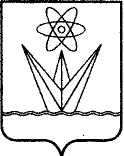 АДМИНИСТРАЦИЯЗАКРЫТОГО АДМИНИСТРАТИВНО – ТЕРРИТОРИАЛЬНОГО ОБРАЗОВАНИЯ  ГОРОДА  ЗЕЛЕНОГОРСКА КРАСНОЯРСКОГО КРАЯР А С П О Р Я Ж Е Н И ЕАДМИНИСТРАЦИЯЗАКРЫТОГО АДМИНИСТРАТИВНО – ТЕРРИТОРИАЛЬНОГО ОБРАЗОВАНИЯ  ГОРОДА  ЗЕЛЕНОГОРСКА КРАСНОЯРСКОГО КРАЯР А С П О Р Я Ж Е Н И ЕАДМИНИСТРАЦИЯЗАКРЫТОГО АДМИНИСТРАТИВНО – ТЕРРИТОРИАЛЬНОГО ОБРАЗОВАНИЯ  ГОРОДА  ЗЕЛЕНОГОРСКА КРАСНОЯРСКОГО КРАЯР А С П О Р Я Ж Е Н И ЕАДМИНИСТРАЦИЯЗАКРЫТОГО АДМИНИСТРАТИВНО – ТЕРРИТОРИАЛЬНОГО ОБРАЗОВАНИЯ  ГОРОДА  ЗЕЛЕНОГОРСКА КРАСНОЯРСКОГО КРАЯР А С П О Р Я Ж Е Н И ЕАДМИНИСТРАЦИЯЗАКРЫТОГО АДМИНИСТРАТИВНО – ТЕРРИТОРИАЛЬНОГО ОБРАЗОВАНИЯ  ГОРОДА  ЗЕЛЕНОГОРСКА КРАСНОЯРСКОГО КРАЯР А С П О Р Я Ж Е Н И Е 28.08.2018                         г. Зеленогорск                   г. Зеленогорск№1780-рО внесении изменений в распоряжение Администрации ЗАТО г. Зеленогорска от 14.06.2018 № 1082-р «Об утверждении Перечня муниципального имущества, свободного от прав третьих лиц (за исключением имущественных прав некоммерческих организаций) и предназначенного для предоставления социально ориентированнымнекоммерческим организациям»О внесении изменений в распоряжение Администрации ЗАТО г. Зеленогорска от 14.06.2018 № 1082-р «Об утверждении Перечня муниципального имущества, свободного от прав третьих лиц (за исключением имущественных прав некоммерческих организаций) и предназначенного для предоставления социально ориентированнымнекоммерческим организациям»Приложение к распоряжению Администрации ЗАТО г. Зеленогорскаот 28.08.2018 № 1780-р Приложение к распоряжению Администрации ЗАТО г. Зеленогорскаот 14.06.2018 № 1082-р №п/пНаименованиеимуществаАдрес (местоположение)имуществаОбщаяплощадь недвижимого имущества(кв.м)Номер этажа, на котором расположенонедвижимое имущество Годвводав эксплуатациюнедвижимого имуществаСведения об ограничениях (обременениях)Год выпускадвижимого имуществаМарка,модельдвижимого имуществаПримечание123456789101Помещение № 1г. Зеленогорск, ул. Гагарина, 182 234,7Этаж 1, 2, 3, 4 31.12.1976безвозмездное пользование до 03.04.20202Помещение № 4г. Зеленогорск, ул. Гагарина, 1878,4Этаж 331.12.1976безвозмездное пользование до 03.04.20203Часть помещения 347, состоящая из комнат № 1 – 13  г. Зеленогорск, ул. Набережная, 58, пом. 347371,0Этаж 2